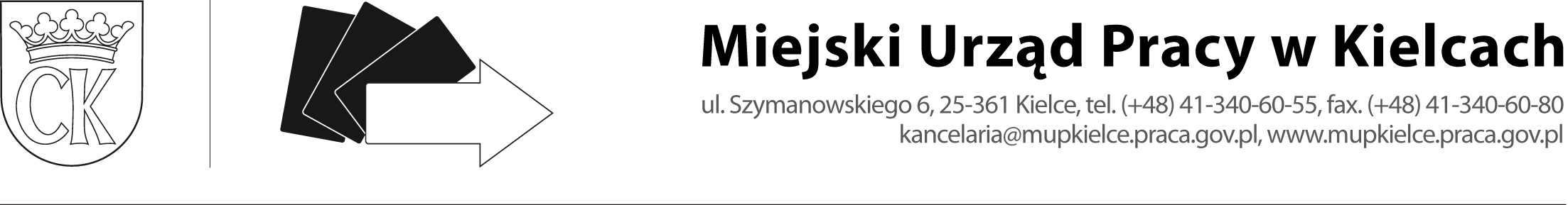                                                                                            .................................................................                                                                                                        ( miejscowość, data )	......................................................	 				                         ..................................................................            ( pieczęć pracodawcy )                        Miejski Urząd Pracy w Kielcach        ( nr w rejestrze MUP – wypełnia urząd ) Centrum Aktywizacji Zawodowej    WNIOSEKo refundację części kosztów wynagrodzenia i składek na ubezpieczenia społeczne w ramach bonu zatrudnieniowegoPodstawa prawna: art. 66m Ustawy z dnia 20 kwietnia 2004r. o promocji zatrudnienia i instytucjach rynku pracy                    (t. j. Dz. U. z 2023 r., poz. 735 z późn. zm.)Na podstawie zawartej umowy Nr .....................................................................................  z dnia ............................................. za miesiąc .........................................................................................* ilość dni kalendarzowychKwota refundacji: ………………………………………………………………….……….……………………………………………słownie PLN: …………………………………………………………………………………….………………………………….……Przyznane środki z Funduszu Pracy proszę przekazać na wskazane konto: ……………………………………………….( nazwa banku i numer rachunku )                                                                                                         …………………………………………………………..                                                                                                                                              ( pieczątka i podpis pracodawcy lub osoby                                                                                                                                            uprawnionej do reprezentowania pracodawcy ) DECYZJA MUP KIELCE DOTYCZĄCA REFUNDACJI        Sprawdził pod względem                                                                                 Sprawdził pod względem                         merytorycznym                                                                                       formalnym i rachunkowym          ……………………………………………..                                                                ……………………………………………..                        (data i podpis)                                                                                                                               (data i podpis)                                          Lp.Imię i nazwiskozatrudnionegoWynagrodzenie brutto wg listy płacRefundacja wynagrodzeniaRefundacja wynagrodzeniaRefundacja wynagrodzeniaRefundacja wynagrodzeniaSuma składek ZUS w %Kwota składek na ubezpieczenie społeczne do zrefundowania               (w zł) od poz. 4Łącznie do zrefundowania(poz. 4+6+8)Lp.Imię i nazwiskozatrudnionegoWynagrodzenie brutto wg listy płacza pracęza pracęza czas chorobyza czas chorobySuma składek ZUS w %Kwota składek na ubezpieczenie społeczne do zrefundowania               (w zł) od poz. 4Łącznie do zrefundowania(poz. 4+6+8)Lp.Imię i nazwiskozatrudnionegoWynagrodzenie brutto wg listy płacLiczba dni*KwotaLiczba dni*KwotaSuma składek ZUS w %Kwota składek na ubezpieczenie społeczne do zrefundowania               (w zł) od poz. 4Łącznie do zrefundowania(poz. 4+6+8)1.2.3.4.5.6.7.8.9.1.2.3.    Do wniosku należy dołączyć: Kserokopię listy płac (oryginał do wglądu) wraz z potwierdzeniem przelewu wynagrodzenia lub kserokopię listy płac (oryginał do wglądu) wraz z czytelnym potwierdzeniem odbioru wynagrodzenia;Deklarację ZUS DRA wraz z potwierdzeniem przelewu  składek  do ZUS; Deklarację ZUS RCA,  RSA (w przypadku gdy występuje).